   Thank you to this year’s sponsors!  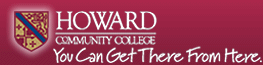 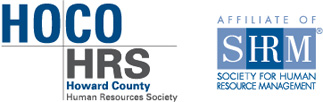 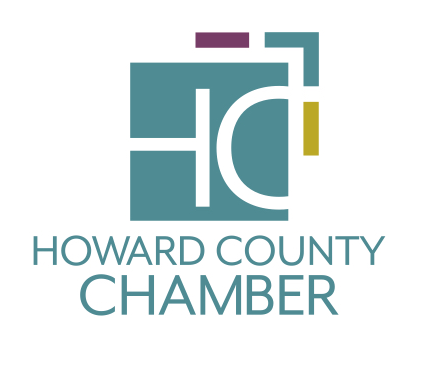 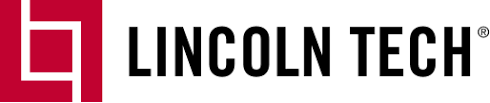 Passport to the FutureInformation and DirectionsThank you for participating in the Passport to the Future conference.  Each interview should take no more than 30 minutes per student.  Below are recommendations for timing during the interview.  Interview2 minute -introductions (PLEASE MAKE SURE TO INTRODUCE YOURSELF)5 minute -portfolio review15 minute -interview questions5 minute -feedbackPlease complete all sections of the evaluation form including the INTERVIEWER INFORMTION SECTION.  You can take notes on the interview question page to assist with filling out the evaluation form. Packets will be collected at the end of each round of interviews.  The portfolio will have the following, which are requirements for the Passport to the Future:A job descriptionA resumeThree reference formsA transcript showing grades and attendanceA minimum of two samples with reflections that display academic and career development for each of the five employability skill sectionsPlease score the students on the following interview traits:Greeting and HandshakeEye ContactPersonal AppearanceSpeaks Clearly/ CommunicationEngagedPlease use the questions that are provided.  Read the question to the student and allow him/her several minutes to answer. Students should be referencing their portfolio at least two times during the interview.  If a student is having trouble answering, you may allow the student to skip that question and return to it later. Thank you for your support of the program!Passport to the Future Evaluation Student’s Name ____________________________________ School ______________________ Date __/__/_____I. Portfolio ContentsComments: ___________________________________________________________________________________II. Interview TraitsComments: ___________________________________________________________________________________III. Interview QuestionsComments: ________________________________________________________________________________________________________________________________________________________________________________Interviewer’s Name _____________________________________Business ________________________________Address ______________________________________________________Email __________________________Student Interview QuestionsTell me a little about yourself.Why are you interested in this position and a career in this field?What have you learned from your classes, interests and outside activities that prepare you for this job?What was a difficult decision you made in the last 6 months?  What made it difficult for you?Describe a time you successfully handled a conflict or contributed to a team project.How has technology positively or negatively impacted your life?Describe a successful team where you are a member?How are you preparing yourself to meet your goals?Where would you like to be in five years?Do you have any questions for me?1. Job Description2. Resume3. Three Reference Forms4. A transcript showing grades and attendance4. Two artifacts with reflections that illustrate academic and career development for each skill section1. Greeting and handshake2. Eye contact3. Personal appearance4. Speaks clearly/ Communication5. EngagedVery few responses met the standardSome responses met the standardMost responses met the standardStudent references their portfolio at least two times during the interview.	Student asks at least two questions from interviewer.